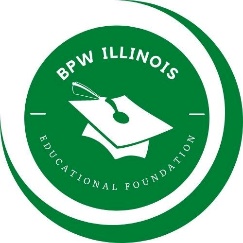 BPW Illinois Educational FoundationSCHOLARSHIP REQUIREMENTS – RETURNING STUDENT Financially IndependentThe BPW Illinois Educational Foundation (BPWI-EF), with funding from the Illinois Federation of Business Women Clubs, Inc., (IFBWC) is committed to providing financial assistance to females in the state of Illinois to further education beyond high school.  Both organizations view a lack of education as the primary barrier to self-sufficiency and an improved quality of life.  For more information about both of these organizations, please visit our websites:  IFBWC at www.ifbwc.org and BPWI-EF at www.BPWI-EF.org.Established in 2018, this scholarship program proudly offers financial assistance for students returning to higher education who meet the following application requirements:Applicant must be female, a U.S. citizen, and a resident of the state of Illinois.Applicant must have previous college/university/trade school credit, and be currently accepted by an accredited college, university, or trade school with the intentions of enrolling either part-time or full-time.Applicant must hold a minimum cumulative grade point average of 3.0 on a 4-point scale as of the completion of their last semester/term of education.While not a sole determining factor, preference may be given to qualified applicants demonstrating financial need.Application must include the following: a cover letter requesting consideration of application; a completed application form with all requested information, signatures, and dates; a 200-300 word essay (typed) identifying career objectives and explaining plans to use this scholarship to achieve those objectives. If applicant is enrolled in a Master’s program, her essay should include how this additional education will benefit her career; a higher education transcript that includes all grades received through the final semester attended; two (2) signed letters of recommendation from professional, advisory, or educational references (may include, but not limited to, teachers, coaches, sponsors, mentors, advisers, or employers; avoid personal references like relatives, neighbors, or friends).Applications must be submitted by March 25th. They may be sent electronically or mailed (postmarked on  or before March 25th to:Jessi Wright, BPWI-EF Chair applications@bpwi-ef.orgThe items described in the list above must be submitted together to constitute a complete application. Incomplete applications will not be considered. No exceptions will be made, and all decisions will be final.Scholarships awarded will be paid directly to the school. For prompt fund distribution, successful recipients must provide proof of graduation, proof of enrollment for fall 2022, and school contact information with instructions for payment no later than July 15, 2022.ILLINOIS FEDERATION OF BUSINESS WOMEN’S CLUBSSCHOLARSHIP APPLICATION – RETURNING STUDENTFinancially IndependentAPPLICANT INFORMATIONName					 Address					 City			State	Zip	 Email					 Phone Number	Date of Birth  		 Are you a U.S. Citizen?            YES           NO		Marital Status:   Single  Married  Divorced  WidowedNumber of Dependents	Dependents’ Ages  		 High School Attended		Year of Grad/GED   	 College/Trade School Previously Attended (name, address, dates attended):College/Trade School Attending in 2022-2023 (Include the name and address, if different):Major(s)/Field(s) of Study  	 Highest Level Completed:  Certificate  Associate  Bachelor  Master  DoctorateDegree Currently Pursuing:  Certificate  Associate  Bachelor  Master  DoctorateTotal Credit Hours Completed (all programs)			Cumulative GPA   	 Anticipated Credit Hours Enrolled Fall   		_________SPOUSE INFORMATIONName	Phone Number   	 Employment (Company, Title)    		Combined adjusted gross income for applicant – and spouse, if applicable – in 2021 (check one): Under $25,000	 $25,000-$50,000	 $50,001-$75,000	 $75,001-$100,000	 Over $100,000FINANCIAL NEEDAnnual Tuition $	Annual Room and Board $ 	 Expected living arrangements:       On Campus       Off Campus  At HomeHow did you hear about this scholarship?   	Anticipated cost for the school year:  ____________________________   - _____________________________(beginning month/year)		 	( ending month/year)DESCRIPTION COST ESTIMATEHow do you plan to finance your graduate education?Self $ __________ Family $__________ Scholarships $__________ Loans $____________Other $ (Specify)_____________________________________________________________________________List other scholarships for which you have applied. ____________________________________________________How was your undergraduate education financed? Self $ ________________ Family $__________________Scholarships $ ____________ Loans $ _____________ Other (specify) $ _____________________________________________________________________________________________________________________Amount still outstanding? $ ____________________Explain any special circumstances: __________________________________________________________________________________________________________________________________________________________________________________________________________________________________________________________________________________________________________________________________________________________________________________AWARDS AND RECOGNITIONPlease list any awards, honors, and recognition received (include high school if within past five years, post-secondary school and non-school). Use an additional piece of paper, if needed.EXTRA-CURRICULAR ACTIVITIESPlease list any sports, extra-curricular activities, organizations, and volunteer activities in which you regularly participate, as well as any leadership roles or offices held (include high school if within past five years,post-secondary school and non-school). Use an additional piece of paper, if needed.I certify that all the information on this application is true and correct to the best of my knowledge, and I understand that any inaccuracies will result in my being disqualified for this scholarship.Signature of Applicant	Date    	DESCRIPTIONDESCRIPTIONCOST ESTIMATEDIRECT EXPENSESTuition & Fees$DIRECT EXPENSESBooks & Materials$INDIRECT EXPENSESRent, Utilities, Phone$INDIRECT EXPENSESFood$INDIRECT EXPENSESPersonal Expenses$INDIRECT EXPENSESTransportation$INDIRECT EXPENSESOther$TotalTotal$